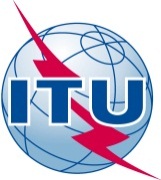 FOREWORDThe International Telecommunication Union (ITU) is the United Nations specialized agency in the field of telecommunications, information and communication technologies (ICTs). The ITU Telecommunication Standardization Sector (ITU-T) is a permanent organ of ITU. ITU-T is responsible for studying technical, operating and tariff questions and issuing Recommendations on them with a view to standardizing telecommunications on a worldwide basis.The World Telecommunication Standardization Assembly (WTSA), which meets every four years, establishes the topics for study by the ITU-T study groups which, in turn, produce Recommendations on these topics.The approval of ITU-T Recommendations is covered by the procedure laid down in WTSA Resolution 1.In some areas of information technology which fall within ITU-T's purview, the necessary standards are prepared on a collaborative basis with ISO and IEC. ITU 2016All rights reserved. No part of this publication may be reproduced, by any means whatsoever, without the prior written permission of ITU.RESOLUTION 97 (Hammamet, 2016)Combating mobile telecommunication device theft (Hammamet, 2016)The World Telecommunication Standardization Assembly (Hammamet, 2016),recallinga)	Resolution 189 (Busan, 2014) of the Plenipotentiary Conference, on assisting Member States to combat and deter mobile device theft;b)	Resolution 188 (Busan, 2014) of the Plenipotentiary Conference, on combating counterfeit telecommunication/information and communication technology (ICT) devices;c)	Resolution 174 (Rev. Busan, 2014) of the Plenipotentiary Conference, on ITU's role with regard to international public policy issues relating to the risk of illicit use of ICTs;d)	Resolution 79 (Dubai, 2014) of the World Telecommunication Development Conference (WTDC), on the role of telecommunications/ICTs in combating and dealing with counterfeit telecommunication/ICT devices;e)	Resolution 64 (Rev. Dubai, 2014) of WTDC, on protecting and supporting users/consumers of telecommunication/ICT services,recognizinga)	that governments and industry have implemented actions to prevent and combat mobile device theft;b)	that manufacturers, operators and industry associations have been developing a range of technological solutions and governments have been developing policies to address the mobile device theft problem;c)	that the theft of user-owned mobile devices may lead to the criminal use of telecommunication/ICT services and applications, resulting in economic losses for the lawful owner and user;d)	that measures to combat mobile device theft adopted by some countries rely on unique device identifiers, such as International Mobile Equipment Identity, and therefore tampering with (changing without authorization) unique identifiers can diminish the effectiveness of these solutions;e)	that some solutions to combat counterfeit telecommunication/ICT devices can also be used to combat the use of stolen telecommunication/ICT devices, in particular those devices whose unique identifiers have been tampered with for the purpose of re-introducing them to the market;f)	that studies on combating counterfeiting, including of telecommunication/ICT devices, and the systems adopted on the basis on those studies, can facilitate the detection and blocking of devices and prevention of their further use,consideringa)	that technological innovation driven by ICTs has significantly modified the ways in which people access telecommunications;b)	that the positive impact of mobile telecommunications and the development generated by all related services have increased the penetration of mobile telecommunication/ICT devices;c)	that the widespread use of mobile telecommunications in the world has also been accompanied by a rise in the problem of mobile device theft in developing countries1; d)	that the act of mobile device theft can sometimes have a negative impact on the health and safety of citizens and on their sense of security;e)	that problems that occur around the crimes related to mobile device theft have become a worldwide issue, since these stolen devices are often very easily resold on the international markets;f)	that the illicit trading of stolen mobile devices constitutes a risk to consumers and causes loss of revenue for the industry;g)	that some governments have implemented regulations, law-enforcement actions, policies and technological mechanisms to prevent and combat mobile device theft;h)	that some manufacturers of mobile devices, as well as operators, offer solutions for consumers, such as free anti-theft applications, with the aim of reducing the rate of mobile device theft,awarea)	of the related ongoing work in ITU Telecommunication Standardization Sector (ITU-T) Study Group 11 on combating counterfeit and mobile device theft;b)	of the related work ongoing in ITU-T Study Group 17 on security, resolves1	that ITU-T should explore all applicable solutions and develop ITU-T Recommendations to combat and deter mobile device theft, offering all interested parties a forum for encouraging discussion, member cooperation, the exchange of best practices and guidelines and the dissemination of information on combating mobile device theft;2	that ITU-T should, in collaboration with the relevant standards organizations, develop solutions to address the problem of duplication of unique identifiers;3	that ITU-Т Study Group 11 should be the lead study group at ITU-T on activities relating to combating mobile telecommunication device theft,resolves to instruct the Director of the Telecommunication Standardization Bureau, in collaboration with the Directors of the Radiocommunication Bureau and Telecommunication Development Bureau1	to compile information on best practices developed by industry or governments and promising trends in combating mobile device theft;2	to facilitate, in collaboration with industry organizations and standards development organizations (SDOs), the standardization and dissemination of Recommendations, technical reports and guidelines to combat mobile device theft and its negative effects, specifically regarding the exchange of identifiers of mobile devices reported stolen or lost, and to prevent lost or stolen mobile devices from accessing mobile networks;3	to consult with the Sector’s relevant study groups, manufacturers of mobile devices, manufacturers of telecommunication network components, operators, telecommunication SDOs as well as developers of promising technologies related to these matters, in order to identify existing and future technological measures, both software and hardware, to mitigate the consequences of the use of stolen mobile devices;4	to provide assistance, within ITU-T's expertise and within available resources, as appropriate, in cooperation with relevant organizations, to Member States, if so requested, in order to reduce mobile device theft and the use of stolen mobile devices in their countries, instructs Study Groups 11 and 17 of the ITU Telecommunication Standardization Sector, within their mandates and in collaboration with other interested study groups1	to develop Recommendations, technical reports and guidelines to address the problem of mobile telecommunication device theft and its negative effects;2	to study any possible solutions to combat the use of stolen mobile telecommunication devices with tampered (changed without authorization) identities and to prevent them from accessing the mobile network;3	to study any technologies that can be used as a tool for combating mobile telecommunication device theft;4	to draw up a list of identifiers used in mobile telecommunication/ICT devices,invites Member States and Sector Members1	to take all necessary measures to combat mobile telecommunication device theft and its negative effects;2	to cooperate and share expertise in this area;3	to participate actively in ITU studies relating to the implementation of this resolution by submitting contributions;4	to take the necessary actions to prevent or discover and control tampering (unauthorized changing) of unique mobile telecommunication/ICT device identifiers and prevent tampered devices from accessing mobile networks.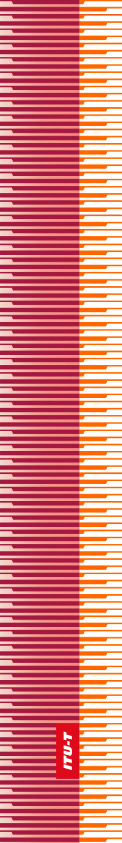 International Telecommunication UnionInternational Telecommunication UnionInternational Telecommunication UnionITU-TTELECOMMUNICATION
STANDARDIZATION  SECTOR
OF  ITUTELECOMMUNICATION
STANDARDIZATION  SECTOR
OF  ITUWORLD TELECOMMUNICATION STANDARDIZATION ASSEMBLY 
Hammamet, 25 October – 3 November 2016WORLD TELECOMMUNICATION STANDARDIZATION ASSEMBLY 
Hammamet, 25 October – 3 November 2016WORLD TELECOMMUNICATION STANDARDIZATION ASSEMBLY 
Hammamet, 25 October – 3 November 2016WORLD TELECOMMUNICATION STANDARDIZATION ASSEMBLY 
Hammamet, 25 October – 3 November 2016Resolution 97 – Combating mobile telecommunication device theftResolution 97 – Combating mobile telecommunication device theftResolution 97 – Combating mobile telecommunication device theftResolution 97 – Combating mobile telecommunication device theft